JEDILNIK- mesec JUNIJ 2020 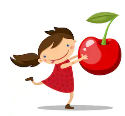 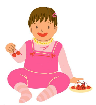 Spoštovani! Zaradi izrednih razmer epidemije COVID-19 in posledic le te, vas vljudno prosimo za razumevanje v kolikor bomo primorani jedilnik zaradi morebitnih težav z dostavo živil spremeniti.Zaradi različnih dejavnikov, ki lahko vplivajo na dobavo in pripravo hrane ter organizacije dela, si pridružujemo pravico do sprememb jedilnika. V sodelovanju s Komisijo za prehrano jedilnik pripravlja organizatorka prehrane, Barbara Ozbič Kirijakopulos, univ. dipl. inž. živ. tehnol. Podrobnejše informacije o alergenih v živilih prejmete na tablah ob oglasni deski ali na telefonski številki 051 248 306.Skladno z Uredbo (ES) št. 1169/2011 in Uredbo o izvajanju uredbe (EU) (Uradni list RS, št. 6/14) ima šola izdelan seznam jedi z označenimi snovmi, ki lahko povzročajo alergije ali preobčutljivosti.Seznam alergenov:1. Žita, ki vsebujejo gluten, zlasti: pšenica (npr. pira in horasan), rž, ječmen, oves ali njihove križane vrste, in proizvodi iz njih, razen:(a) glukoznih sirupov na osnovi pšenice, vključno z dekstrozo;(b) maltodekstrinov na osnovi pšenice ;(c) glukoznih sirupov na osnovi ječmena;(d) žit, ki se uporabljajo za alkoholne destilate, vključno z etilnim alkoholom kmetijskega izvora;2. raki in proizvodi iz njih;3. jajca in proizvodi iz njih;4. ribe in proizvodi iz njih, razen:(a) ribje želatine, ki se uporablja kot nosilec za vitamine ali karotenoide;(b) ribje želatine ali želatine iz ribjih mehurjev, ki se uporablja kot sredstvo za bistrenje piva in vina;5. arašidi (kikiriki) in proizvodi iz njih;6. zrnje soje in proizvodi iz njega, razen:               (a) popolnoma rafiniranega sojinega olja in maščob);               (b) naravnih zmesi tokoferola (E306), naravnega D-alfa-tokoferola, naravnega D-alfa-tokoferol acetata, naravnega D-alfa-tokoferol sukcinata iz soje;(c) rastlinskih sterolov in estrov rastlinskih sterolov iz sojinega olja;(d) rastlinskih estrov stanola, proizvedenih iz sterolov iz sojinega olja;7. mleko in mlečni proizvodi (ki vsebujejo laktozo), razen:                   (a) sirotke, ki se uporablja za alkoholne destilate, vključno z etilnim alkoholom kmetijskega izvora;                   (b) laktitola;8. oreški, in sicer mandlji (Amygdalus communis L.), lešniki (Corylus avellana), orehi (Juglans regia), indijski oreščki (Anacardium occidentale), ameriški orehi (Carya illinoinensis (Wangenh.) K. Koch), brazilski oreščki (Bertholletia excelsa), pistacija (Pistacia vera), makadamija ali orehi Queensland (Macadamia ternifolia) ter proizvodi iz njih, razen oreškov, ki se uporabljajo za alkoholne destilate, vključno z etilnim alkoholom kmetijskega izvora;9. listna zelena in proizvodi iz nje;10. gorčično seme in proizvodi iz njega;11. sezamovo seme in proizvodi iz njega;12. žveplov dioksid in sulfiti v koncentraciji več kot 10 mg/kg ali 10 mg/l glede na skupni SO2, ki se izračunajo za proizvode, ki so pripravljeni za uživanje ali obnovljeni v skladu z navodili proizvajalcev;13. volčji bob in proizvodi iz njega;14. mehkužci in proizvodi iz njih.DATUMZAJTRKDOPOLDANSKA MALICAKOSILOPOPOLDANSKA MALICAPOPOLDANSKA MALICAponedeljek,1. 6. 2020pirin kruh1maslo7domača marmeladačajmarelicebučkina juhagoveji zrezek v omaki1sirovi štruklji1,3,7zelena solatajabolkojabolkotorek,2. 6. 2020pletenka1mleko7jagodemineštra1sladoled7bananabananasreda,3. 6. 2020graham kruh1puranje prsiparadižnikčešnjekorenčkova juhapečen losos4maslen krompirzelena solatagrški jogurtgrški jogurtčetrtek,4. 6. 2020VEGEkefir s kosmiči1,7bananazdrobova juha1zelenjavni rižzelena solata s paprikogrisini1jabolčni sokgrisini1jabolčni sokpetek,5. 6. 2020koruzni kruh1rezina sira7 planinski čajbreskvečista juha z zakuho1piščančji paprikašširokirezanci1zelena solata s koruzojogurt7jogurt7ponedeljek,8. 6. 2020polbeli kruh 1liptaver namaz7 otroški čajjabolkozelenjavna juharižota z govedinordeča pesasadna skuta7sadna skuta7torek,9. 6. 2020makova štručka1sadni jogurt7češnjetelečja obara 1domače pecivo z borovnicami 1,3,7breskevbreskevsreda,10. 6. 2020VEGErženi kruh1tunin namaz4paradižnikmalinov čajjagodebrokolijeva juhakrompirjevi cmoki s sadnim nadevom 1,3,7jabolčni kompotgrški jogurt7grški jogurt7četrtek,11. 6. 2020ajdov kruh z orehi1,8kefir7lubenicačista juha z zakuho1makaronovo meso1šopska solata7nektarinanektarinapetek,12. 6. 2020koruzni kruh1kuhan pršutparadižnikjagodni čajbreskevmesne kroglice v omaki 3pire krompir7 sadna skutagrisini1100% jabolčni sokgrisini1100% jabolčni sokponedeljek,15. 6. 2020ržen rogljiček1sadna skutanektarinegoveja juhakuhana govedinašpinača7pire krompir7bananabananatorek,16. 6. 2020ovseni kruh1rezina sira7mlekočešnjepohorski lonecsladoled7sadni krožniksadni krožniksreda,17. 6. 2020pirin kruh1 šunkapaprikaplaninski čajjagodeparadižnikova juhapiščančja nabodalazelenjavni rižparadižnikova solatasadna skuta7sadna skuta7četrtek,18. 6. 2020VEGEgraham kruh1smetanov namaz7paradižnikšipkov čajbananazdrobova juha s korenjem1zelenjavna lazanja1,3,7paradižnikova solatajogurt z žiti1jogurt z žiti1petek,19. 6. 2020rženi kruh1 meden namaz7mlekočešnječesnova juhapečena postrvkrompirjeva solatanektarinanektarinaponedeljek,22. 6. 2020mlečna pletenka1,7jogurt7jabolkopoletnaenolončnicaovseni kruh1domače pecivo1,3,7marelicemarelicetorek,23. 6. 2020rženi kruh1piščančje prsičešnjev paradižnikmalinov čajnektarineparadižnikova juhapiščančje bedrce  pečen krompiršopska solata7grški jogurt7grški jogurt7sreda,24. 6. 2020polnozrnat rogljiček1mlekobananacvetačna juhaperesniki z  omako carbonara 1,7rdeča pesasadno zelenjavni krožnik½ rženega kruha1sadno zelenjavni krožnik½ rženega kruha1četrtek,25. 6. 2020PRAZNIK: DAN DRŽAVOSTIovseni kruh1čičerikin namazrdeča paprikasadni čajčešnjejuha s fritati1svinjska pečenkakuskus1zelena solata z redkvicosadni krožniksadni krožnikponedeljek,29. 6. 2020rženi kruh1maslo7medšipkov čajmarelicegolaž 1polentazelena solatasadna skuta7sadna skuta7torek,30. 6. 2020mlečni osukanec1,3,7cimetbananajagodeporova juhapiščančji trakci v smetanovi omaki1,7dušen rižsolata s koruzobreskvebreskve